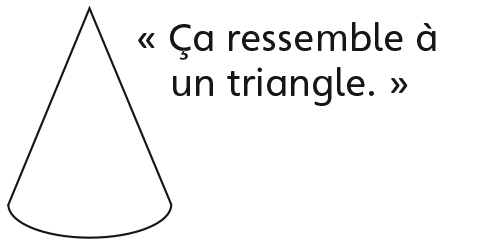 Comportements et stratégies : Identifier des trianglesComportements et stratégies : Identifier des trianglesComportements et stratégies : Identifier des trianglesL’élève n’a pas d’image mentale d’un triangle et ne peut pas identifier un triangle.L’élève reconnaît seulement les triangles équilatéraux ou les triangles rectangles comme étant des triangles.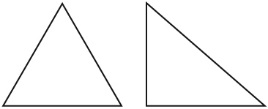 L’élève reconnaît certains triangles, mais pense qu’un triangle orienté différemment n’est pas un triangle.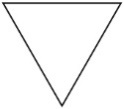 Observations et documentationObservations et documentationObservations et documentationL’élève identifie un triangle par son apparence et non par ses attributs géométriques.L’élève identifie les triangles correctement, mais a de la difficulté à communiquer pourquoi une forme est sous une colonne en particulier.L’élève identifie les triangles correctement et peut expliquer pourquoi une forme est ou n’est pas un triangle.Observations et documentationObservations et documentationObservations et documentation